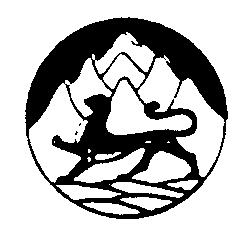 СОБРАНИЕ ПРЕДСТАВИТЕЛЕЙМАЙСКОГО СЕЛЬСКОГО ПОСЕЛЕНИЯПРИГОРОДНОГО РАЙОНА РЕСПУБЛИКИ СЕВЕРНАЯ ОСЕТИЯ-АЛАНИЯПятого заседания Собрания представителей Майского сельского поселения Пригородного муниципального района Республики Северная Осетия - Алания РЕШЕНИЕот 22.11. 2023 года  № 10с. МайскоеО земельном налоге на территорииМайского  сельского поселения Пригородногомуниципального района РСО-АланияВ соответствии с главой 31 Налогового кодекса Российской Федерации, статьями 14, 15 Федерального закона от 06.10.2003 г. №131-ФЗ «Об общих принципах организации местного самоуправления в Российской Федерации», Законом Республики Северная Осетия-Алания от 25.04.2006 г. №24-РЗ                              «О местном самоуправлении в Республике Северная Осетия-Алания»,  Уставом Майского сельского поселения Пригородного муниципального района                                 РСО-Алания, Собрание представителей Майского сельского поселения Пригородного муниципального района решает:1.Установить на территории Майского сельского поселения Пригородного муниципального района РСО-Алания земельный налог с 01.01.2024 г.2. Утвердить прилагаемое Положение о земельном налоге на территории Майского сельского поселения Пригородного муниципального района                                    РСО-Алания.           3. Решение Собрания представителей Майского сельского поселения от 24.07.2023 г. № 5 «О земельном налоге на территории Майского  сельского поселения Пригородного муниципального района  РСО-Алания» признать утратившим силу с 31.12.2023 г. 4. Настоящее Решение подлежит официальному обнародованию и вступает в силу с 01.01.2024 г. Глава Майского сельского поселения Пригородного муниципального района                                    М.А. Цолоев Приложениек Решению Собрания представителейМайского сельского поселения Пригородного муниципального района            от  « 22». 11.  2023 г.  № 10Положениео земельном налоге на территории Майского сельского поселения Пригородного муниципального района РСО-АланияОбщие положения.Земельный налог на территории Майского сельского поселения Пригородного муниципального района Республики Северная Осетия-Алания устанавливается, вводится в действие и прекращает действовать в соответствии с Налоговым кодексом Российской Федерации и настоящим Решением и обязателен к уплате на территории Майского сельского поселения Пригородного муниципального района. Устанавливая налог, представительные органы Майского сельского поселения Пригородного муниципального района определяют налоговые ставки в пределах, установленных Налоговым кодексом Российской Федерации. В отношении налогоплательщиков-организаций представительные органы Майского сельского поселения Пригородного муниципального района, устанавливая налог, определяют также порядок  уплаты налога.При установлении налога могут также устанавливаться налоговые льготы, основания и порядок их применения, включая установление величины налогового вычета для отдельных категорий налогоплательщиков.В отношении прочих элементов налога предусматривается прямое  применение статей и положений главы 31 Налогового кодекса                                           Российской  Федерации. 1. Налогоплательщики.Налогоплательщиками налога признаются организации и физические лица, обладающие земельными участками, признаваемыми объектом налогообложения в соответствии со статьей 389 Налогового Кодекса Российской Федерации на праве собственности, праве постоянного (бессрочного) пользования или праве пожизненного наследуемого владения.2. Налоговая база.Налоговая база определяется как кадастровая стоимость земельных участков, признаваемых объектом налогообложения в соответствии со статьей 389 Налогового Кодекса Российской Федерации.3. Порядок определения налоговой базы.1. Налоговая база определяется в отношении каждого земельного участка как его кадастровая стоимость, внесенная в Единый государственный реестр недвижимости и подлежащая применению с 1 января года, являющегося налоговым периодом, с учетом особенностей, предусмотренных статьей 391 Налогового Кодекса Российской Федерации.2. Налоговая база определяется отдельно в отношении долей в праве общей собственности на земельный участок, в отношении которых налогоплательщиками признаются разные лица либо установлены различные налоговые ставки.3. Налогоплательщики-организации определяют налоговую базу самостоятельно на основании сведений Единого государственного реестра недвижимости о каждом земельном участке, принадлежащем им на праве собственности или праве постоянного (бессрочного) пользования.4. Для налогоплательщиков - физических лиц налоговая база определяется налоговыми органами на основании сведений, которые представляются в налоговые органы органами, осуществляющими государственный кадастровый учет и государственную регистрацию прав на недвижимое имущество.5. Налоговая база уменьшается на величину кадастровой стоимости 600 квадратных метров площади земельного участка, находящегося в собственности, постоянном (бессрочном) пользовании или пожизненном наследуемом владении налогоплательщиков, определенных пунктом 5 статьи 391 Налогового Кодекса Российской Федерации. 6.Уменьшение налоговой базы в соответствии с пунктом 5 (налоговый вычет) производится в отношении одного земельного участка по выбору налогоплательщика.Уведомление о выбранном земельном участке, в отношении которого применяется налоговый вычет, представляется налогоплательщиком в налоговый орган по своему выбору не позднее 31 декабря года, являющегося налоговым периодом, начиная с которого в отношении указанного земельного участка применяется налоговый вычет. Уведомление о выбранном земельном участке может быть представлено в налоговый орган через многофункциональный центр предоставления государственных или муниципальных услуг.При непредставлении налогоплательщиком, имеющим право на применение налогового вычета, уведомления о выбранном земельном участке налоговый вычет предоставляется в отношении одного земельного участка с максимальной исчисленной суммой налога.4. Налоговый период. 1)    Налоговым периодом признается календарный год.2) Отчётными периодами для налогоплательщиков-организаций признаются первый квартал, второй квартал и третий квартал календарного года. 5. Налоговая ставка.Установить ставки земельного налога в следующих размерах:1) 0,3 процента в отношении земельных участков:- отнесенных к землям сельскохозяйственного назначения или к землям в составе зон сельскохозяйственного использования в населенных пунктах и используемых для сельскохозяйственного производства;- занятых жилищным фондом и объектами инженерной инфраструктуры жилищно-коммунального комплекса (за исключением доли в праве на земельный участок, приходящейся на объект, не относящийся к жилищному фонду и к объектам инженерной инфраструктуры жилищно-коммунального комплекса);-не используемых в предпринимательской деятельности, приобретенных (предоставленных) для ведения личного подсобного хозяйства, садоводства или огородничества, а также земельных участков общего назначения, предусмотренных Федеральным законом от 29 июля 2017 года N 217-ФЗ "О ведении гражданами садоводства и огородничества для собственных нужд и о внесении изменений в отдельные законодательные акты Российской Федерации"- ограниченных в обороте в соответствии с законодательством Российской Федерации, предоставленных для обеспечения обороны, безопасности и таможенных нужд;  2) 0,6 процента в отношении земельных участков, приобретенных (предоставленных) для индивидуального жилищного строительства, для ведения личного подсобного хозяйства,  садоводства или  огородничества, а также земельных участков общего назначения, предусмотренных Федеральным законом от 29 июля 2017 года №217-ФЗ «О ведении  гражданами садоводства и огородничества для собственных нужд и о внесении изменений в отдельные законодательные акты Российской Федерации», используемых в предпринимательской деятельности;Налоговые ставки для категории земель населенных пунктов  Пригородного муниципального района,  предназначенные для размещения домов малоэтажной жилой застройки, в том числе индивидуальной жилой застройки (ИЖС) и для ведения ЛПХ по сельским поселениям района: 4) 0,1 процентов в отношении земельных участков, предназначенных  для размещения административных зданий органов власти, объектов образования, науки, здравоохранения и социального обеспечения, физической культуры и спорта, культуры, искусства, финансируемых из бюджета РСО – Алания.        5) 1,5 процента в отношении прочих земельных участков.        6) 0,75 процентов в отношении земельных участков, предназначенныхдля объектов связи и центров обработки данных (отрасль информационныхтехнологий и связи).        7)  0,75% для земельных участков, предназначенных для размещенияобъектов рекреационного и лечебно-оздоровительного назначения.6. Налоговые льготы.  1. Для организаций и физических лиц, обладающих на праве собственности, праве постоянного (бессрочного) пользования или праве пожизненного наследуемого владения земельными участками, являющимися объектом налогообложения, льготы, установленные ст. 395 Налогового кодекса Российской Федерации, действуют в полном объеме.  2. Освободить от уплаты налога следующие категории налогоплательщиков:- Ветераны Великой Отечественной войны (вдовы Ветеранов Великой Отечественной войны) и инвалиды Великой Отечественной войны - в отношении земельного участка, предоставленного для индивидуального жилищного строительства, размещения индивидуального жилого дома и ведения личного приусадебного хозяйства, а также для дачного строительства, садоводства и огородничества.- Администрации  местного самоуправления и  их подведомственные учреждения, финансовое обеспечение которых осуществляется в полном объеме за счет   средств бюджета  Пригородного муниципального района Республики Северная Осетия-Алания и  бюджета сельских поселений Пригородного района.- Организации, включенные в Сводный реестр организаций оборонно-промышленного комплекса. Для подтверждения права на применение налоговой льготы в течение текущего года организация в первом квартале этого года предоставляет в налоговый орган по месту постановки организации на налоговый учет выписку из Сводного реестра организаций оборонно-промышленного комплекса.7. Порядок и сроки уплаты налога и авансовых платежей по налогу.Налогоплательщики – организации и физические лица уплачивают налог в соответствии с требованиями статьи 397 Налогового кодекса Российской Федерации.1. Налог подлежит уплате налогоплательщиками-организациями в срок не позднее 28 февраля года, следующего за истекшим налоговым периодом. Авансовые платежи по налогу подлежат уплате налогоплательщиками-организациями в срок не позднее 28-го числа месяца, следующего за истекшим отчетным периодом.2.Налог подлежит уплате налогоплательщиками - физическими лицами в срок не позднее 1 декабря года, следующего за истекшим налоговым периодом. Налогоплательщики - физические лица уплачивают налог на основании налогового уведомления, направленного налоговым органом.Майское сельское поселение0,17 %